DOMAINE 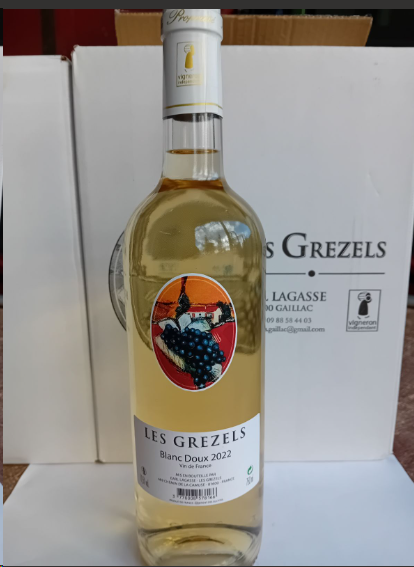 LES GREZELSGAILLACBlanc doux 2022Cépage : 100% MauzacVin de FranceArômes : notes florales au nez, avec des fruits tels que la pomme et l’abricot bien mur. Une bouche doucereuse sur une sucrosité légère.Accords : En apéritif avec des toasts de foie gras ou au dessert sur un gâteau au chocolat ou tartelette de fruits.Raphael LagasseVigneron indépendant